Department of CommerceStandard Operating ProcedureSAM.gov Representations and Certifications Section 889 SearchPurpose: The purpose of this Standard Operating Procedure (SOP) is to provide instructions to assist cardholders with searching for vendor Section 889 Representations before making purchases from open market sources. Steps to Search SAM.gov:Go to SAM.GOVSign-inClick “Entity Information”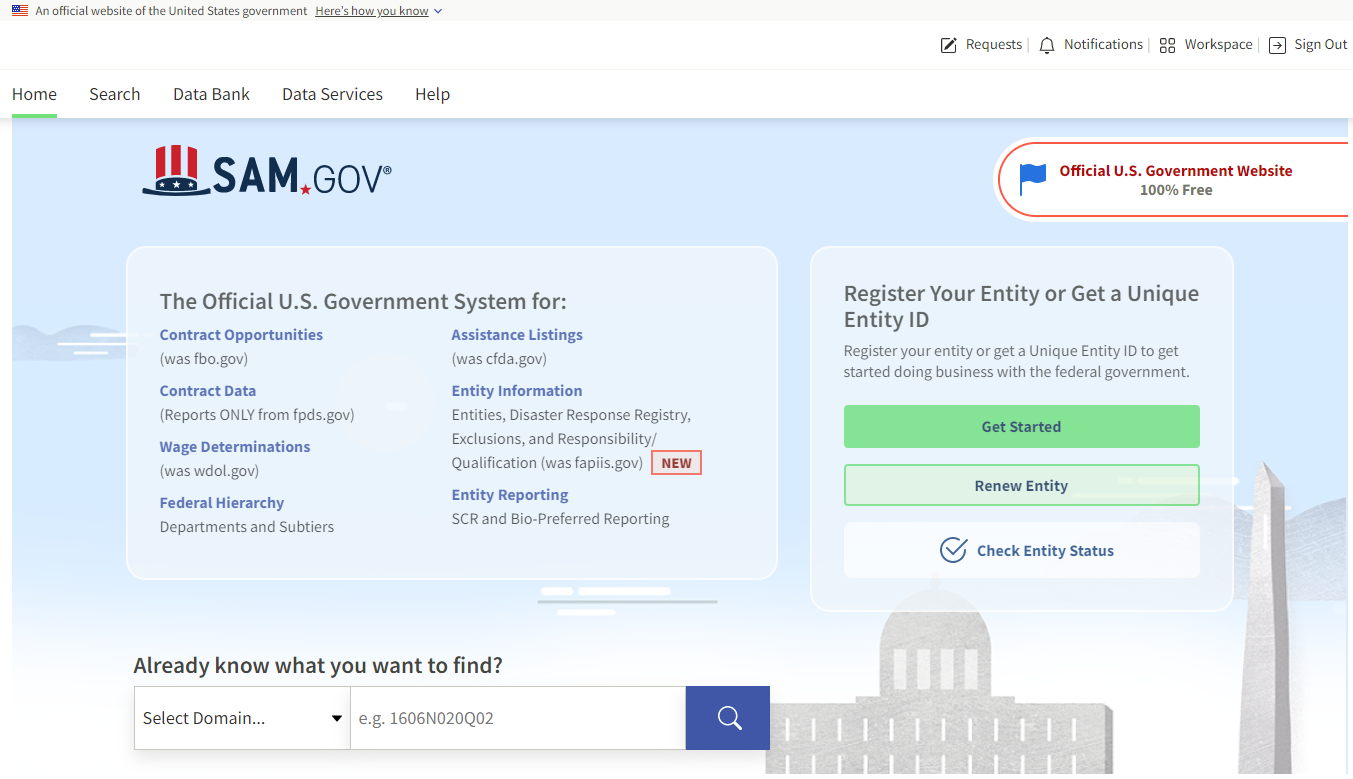 Ensure “All Entity Information” is selected from the drop-down menuType in Entity or Vendor Name and click search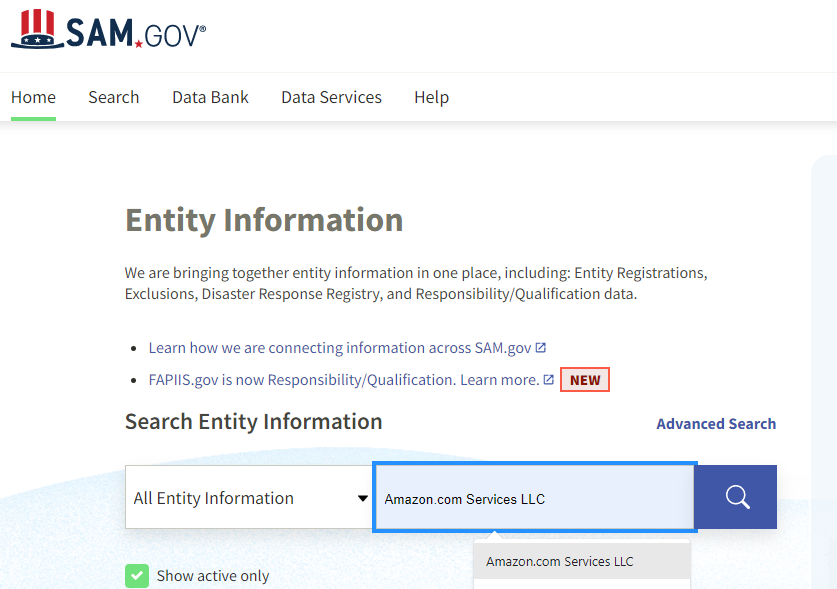 Click on Vendor name highlighted in blue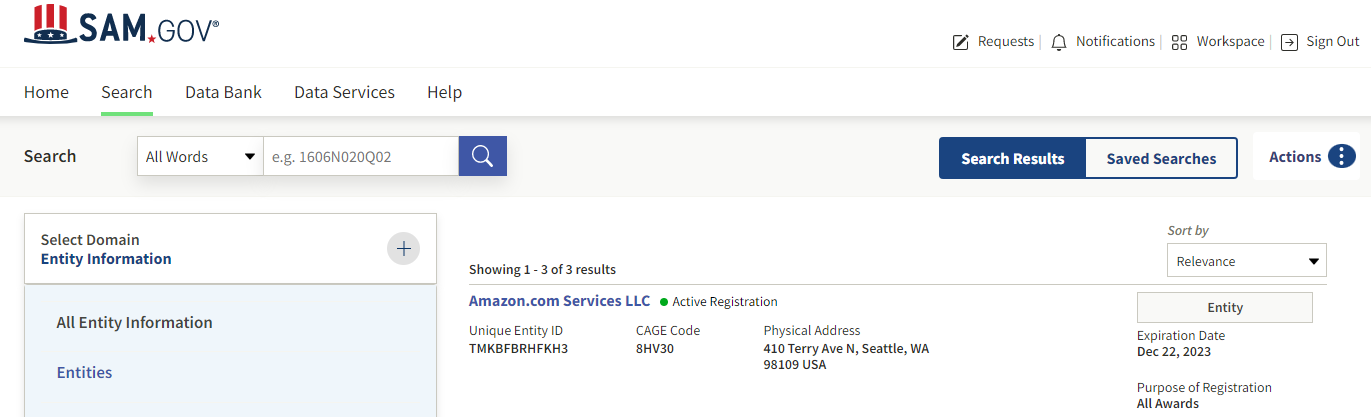 Click on “Reps and Certs (FAR/DFARS)”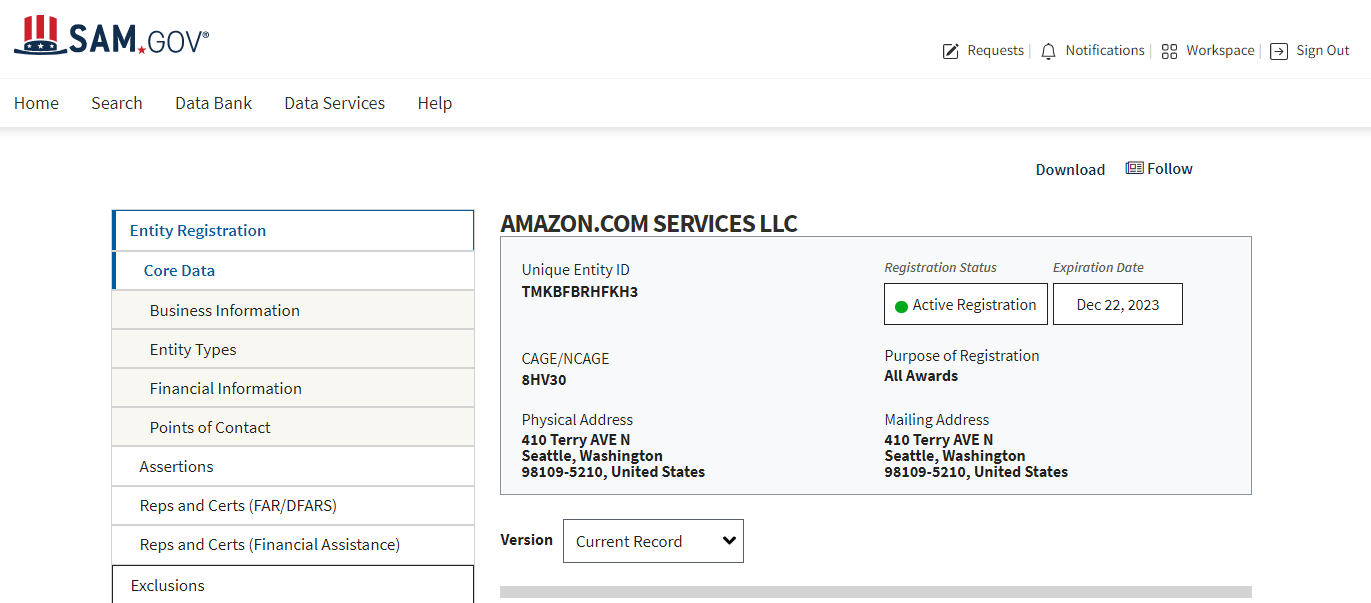 Click drop down to Download ReportsSelect “FAR” from drop down options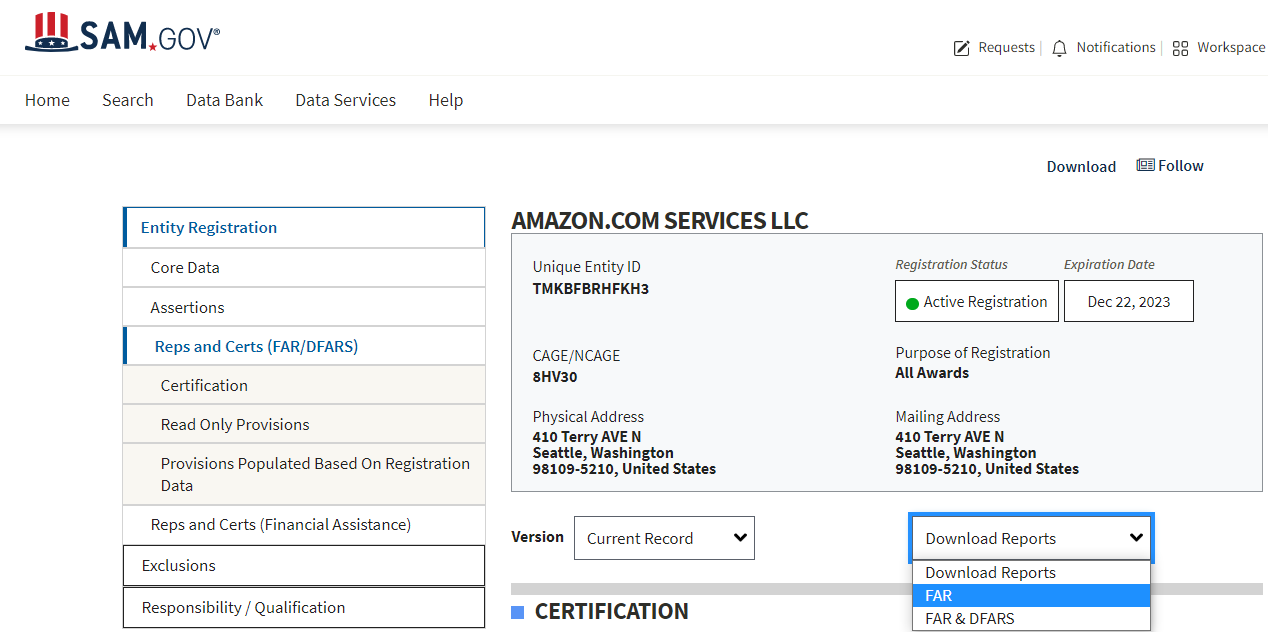 Pop-up window will display with download optionsClick “Select File Type .pdf”Click Download Reports and PDF will open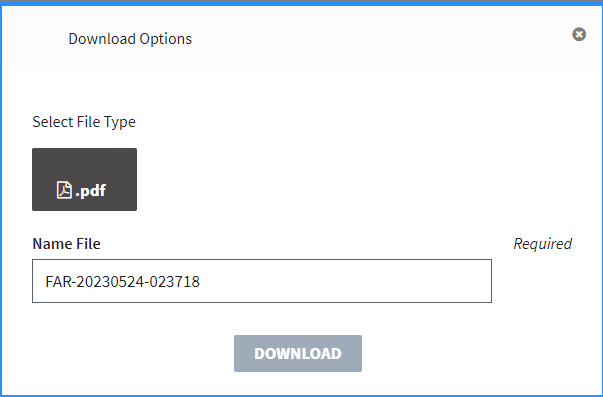 When PDF opens select Ctrl F and type in FAR 52.204-26 to find Representation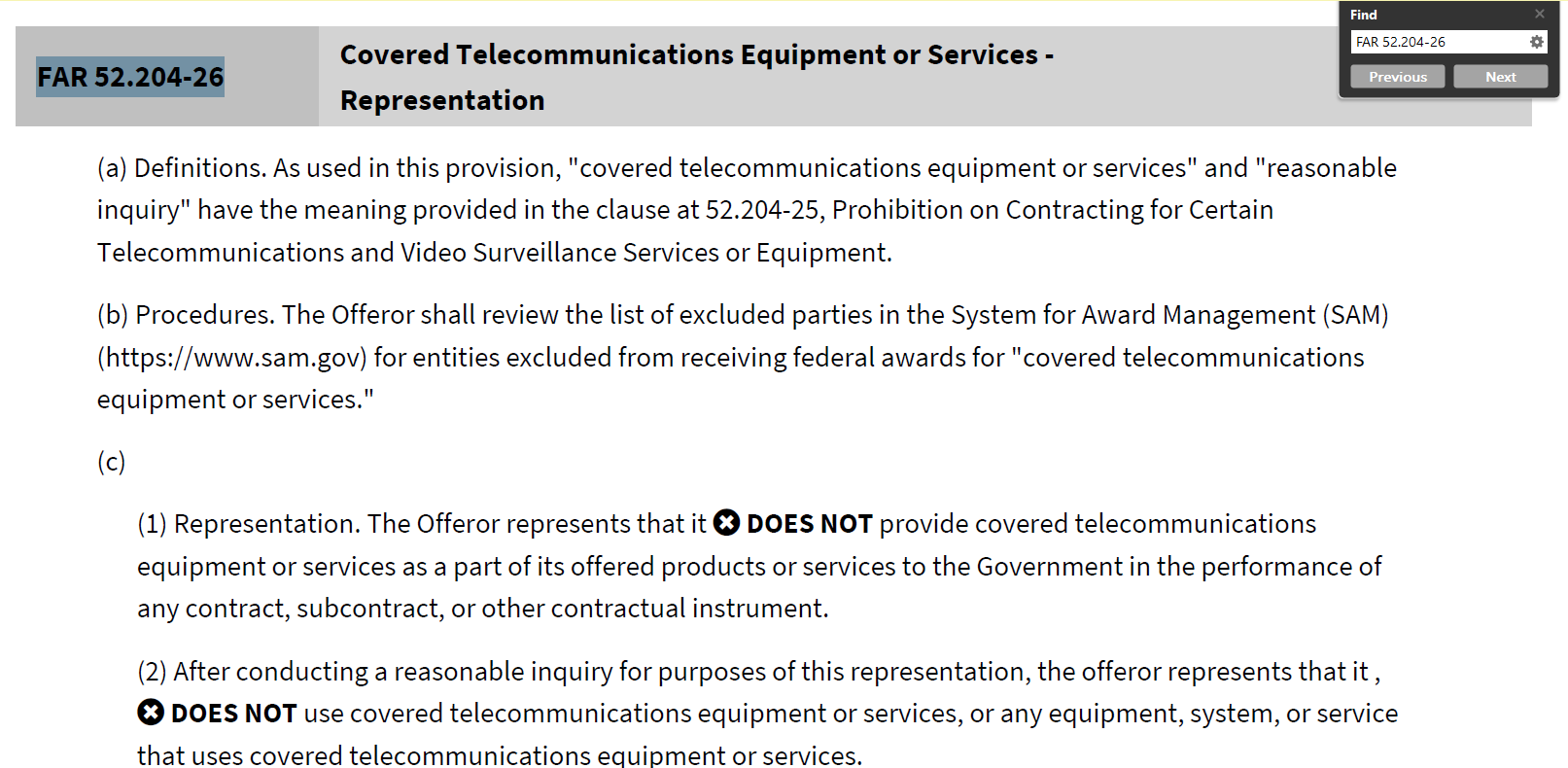 